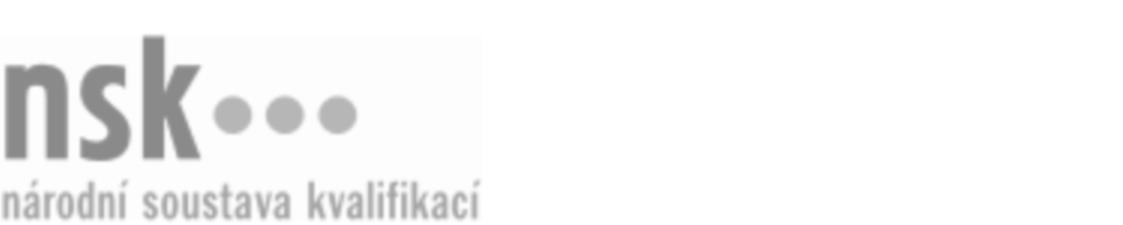 Další informaceDalší informaceDalší informaceDalší informaceDalší informaceDalší informaceKamnář montér / kamnářka montérka kamen na biomasu s teplovodním výměníkem (kód: 36-147-H) Kamnář montér / kamnářka montérka kamen na biomasu s teplovodním výměníkem (kód: 36-147-H) Kamnář montér / kamnářka montérka kamen na biomasu s teplovodním výměníkem (kód: 36-147-H) Kamnář montér / kamnářka montérka kamen na biomasu s teplovodním výměníkem (kód: 36-147-H) Kamnář montér / kamnářka montérka kamen na biomasu s teplovodním výměníkem (kód: 36-147-H) Kamnář montér / kamnářka montérka kamen na biomasu s teplovodním výměníkem (kód: 36-147-H) Autorizující orgán:Ministerstvo průmyslu a obchoduMinisterstvo průmyslu a obchoduMinisterstvo průmyslu a obchoduMinisterstvo průmyslu a obchoduMinisterstvo průmyslu a obchoduMinisterstvo průmyslu a obchoduMinisterstvo průmyslu a obchoduMinisterstvo průmyslu a obchoduMinisterstvo průmyslu a obchoduMinisterstvo průmyslu a obchoduSkupina oborů:Stavebnictví, geodézie a kartografie (kód: 36)Stavebnictví, geodézie a kartografie (kód: 36)Stavebnictví, geodézie a kartografie (kód: 36)Stavebnictví, geodézie a kartografie (kód: 36)Stavebnictví, geodézie a kartografie (kód: 36)Povolání:KamnářKamnářKamnářKamnářKamnářKamnářKamnářKamnářKamnářKamnářKvalifikační úroveň NSK - EQF:33333Platnost standarduPlatnost standarduPlatnost standarduPlatnost standarduPlatnost standarduPlatnost standarduStandard je platný od: 21.10.2022Standard je platný od: 21.10.2022Standard je platný od: 21.10.2022Standard je platný od: 21.10.2022Standard je platný od: 21.10.2022Standard je platný od: 21.10.2022Kamnář montér / kamnářka montérka kamen na biomasu s teplovodním výměníkem,  29.03.2024 1:01:23Kamnář montér / kamnářka montérka kamen na biomasu s teplovodním výměníkem,  29.03.2024 1:01:23Kamnář montér / kamnářka montérka kamen na biomasu s teplovodním výměníkem,  29.03.2024 1:01:23Kamnář montér / kamnářka montérka kamen na biomasu s teplovodním výměníkem,  29.03.2024 1:01:23Strana 1 z 2Další informaceDalší informaceDalší informaceDalší informaceDalší informaceDalší informaceDalší informaceDalší informaceDalší informaceDalší informaceDalší informaceDalší informaceKamnář montér / kamnářka montérka kamen na biomasu s teplovodním výměníkem,  29.03.2024 1:01:23Kamnář montér / kamnářka montérka kamen na biomasu s teplovodním výměníkem,  29.03.2024 1:01:23Kamnář montér / kamnářka montérka kamen na biomasu s teplovodním výměníkem,  29.03.2024 1:01:23Kamnář montér / kamnářka montérka kamen na biomasu s teplovodním výměníkem,  29.03.2024 1:01:23Strana 2 z 2